Wapello Community School DistrictBoard of DirectorsSpecial Meeting7/19/2017The Wapello Board of Education met in open session for a special  meeting at 11:30 a.m. at the Central Administration Building Board Room.  Those present included Duane Boysen, Doug Housman, Larry Miller, Eric Smith,  Supt. Peterson, Nate Miller, Board Secretary Eric Small, and a representative of the news media was also present.  Matt Stewart was absent.  Call to Order:  President Duane Boysen called the meeting to order at 11:30 a.m.Approval of Agenda:  Motion by Miller and seconded by Smith to approve the agenda.  Motion carried with a 4-0 voice vote.Community Forum: NonePersonnel: HiresSean Farmer, High School Special Ed - Motion by Miller and seconded by Housman to approve the contract for Sean Farmer, HS Special Education Teacher. Motion carried with a 4-0 voice vote.New Business:  Consideration to Approve Purchase of Interactive Projectors and White Boards for Elementary Classrooms - Technology Coordinator Nate Miller and Elementary Principal Brett Nagle presented quotes from CDW and Midwest Computer Products for new projectors in the Elementary Building.  The recommendation was to purchase new porcelain, magnetic white boards from School Specialty at a price of $462.62 for two, 4x8 White Boards, and $1,357.68 for 3 4x12 White Boards at a price of $1,357.68.  The recommendation was to purchase the projectors and installation from Midwest Computer Products in the amount of  $2,525.76 per room.  Motion by Housman and seconded by Smith to approve the purchase from Midwest Computer Products for the Projectors and Installation and the White Boards from School Specialty.  Motion carried with a 4-0 voice vote.  Adjournment:   Motion by Housman and seconded by Miller to adjourn the meeting at 11:40 a.m.  Motion carried with a 4-0 voice vote. 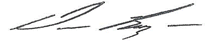 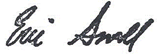    Duane Boysen, President                             	  Eric Small, Secretary 